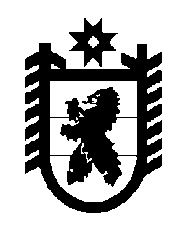 Российская Федерация Республика Карелия    УКАЗГЛАВЫ РЕСПУБЛИКИ КАРЕЛИЯО внесении изменений в Указ Главы Республики Карелия от 25 сентября 2017 года № 1071. Внести в пункт 1 Указа Главы Республики Карелия от 25 сентября 2017 года № 107 «О структуре органов исполнительной власти Республики Карелия» (Собрание законодательства Республики Карелия, 2017, № 9,                 ст. 1695) изменения, изложив абзацы седьмой – одиннадцатый 
в следующей редакции: «Министерство экономического развития и промышленности Республики Карелия, в ведении которого находятся:Управление труда и занятости Республики Карелия; Управление по туризму Республики Карелия;Министерство культуры Республики Карелия, в ведении которого находится: Управление по охране объектов культурного наследия Республики Карелия;».2. Настоящий Указ вступает в силу с 1 января 2019 года.
          Глава Республики Карелия                                                              А.О. Парфенчиковг. Петрозаводск28 сентября 2018 года№ 69